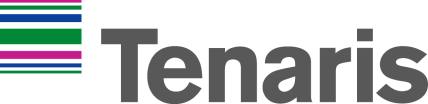 Posizione: stage in area QUALITY- Analisi di dati  Tenaris è produttore e fornitore leader a livello globale di tubi in acciaio e di servizi destinati all’industria energetica mondiale e ad altre applicazioni industriali specialistiche. 

Quotata in borsa a New York, in Italia, a Buenos Aires e in Messico, Tenaris è costituita da una rete globale integrata di stabilimenti produttivi di tubi in acciaio, laboratori di ricerca, centri di finitura e di servizio con attività industriali in Nord e Sud America, Europa, Asia e Africa e una presenza diretta nei maggiori mercati dell’Oil & Gas.DescrizioneIl/la candidato/a verrà inserito/a all’interno dell’area Qualità-Sicurezza e supporterà il team di riferimento nelle seguenti attività:1) Creazione reportistica relativa alla qualità attraverso estrazioni a sistema,2) Produzione e interpretazione indicatori mensili di qualità,3) Analisi ed elaborazione critica dei dati attraverso grafici di pareto e istogrammi4) Ottimizzazione file excel e access per analisi dei dati,5) Creazione di nuovi sistemi per l’analisi dei dati.Requisiti• Laureandi di I e II livello in Ingegneria Gestionale • Ottima conoscenza della lingua inglese• Ottima conoscenza di Windows e del pacchetto OfficeSono inoltre richiesti: buone doti relazionali, intraprendenza, orientamento agli obiettivi, accuratezza, velocità di apprendimento, spirito di gruppo e flessibilità.Sede di Lavoro: Dalmine (BG)Tipo Offerta: Stage curriculareDurata: 6 mesi Rimborso spese mensile: 600 euroBenefit: mensa aziendale gratuitaLa ricerca è rivolta ad entrambi i sessi, come da normativa vigente
Per candidarsi cliccare sul seguente LINK ENTRO IL 19 FEBBRAIO 2018https://performancemanager41.successfactors.com/sfcareer/jobreqcareer?jobId=91542&company=Tenaris&username=